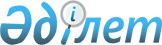 Маңғыстау аудандық мәслихатының 2020 жылғы 23 қыркүйектегі №41/442 "Маңғыстау ауданында бейбіт жиналыстарды ұйымдастыру және өткізу үшін арнайы орынды, бейбіт жиналыстарды ұйымдастыру және өткізу үшін арнайы орынды пайдалану тәртібін, оның шекті толу нормасын, сондай-ақ бейбіт жиналыстарды ұйымдастыру және өткізу үшін арнайы орынды материалдық-техникалық және ұйымдастырушылық қамтамасыз етуге қойылатын талаптарды және пикеттеуді өткізуге тыйым салынған іргелес аумақтардың шекараларын айқындау туралы" шешіміне өзгерістер енгізу туралыМаңғыстау облысы Маңғыстау аудандық мәслихатының 2021 жылғы 13 желтоқсандағы № 9/71 шешімі. Қазақстан Республикасының Әділет министрлігінде 2021 жылғы 24 желтоқсанда № 25979 болып тіркелді
      Маңғыстау аудандық мәслихаты ШЕШТІ:
      1. Маңғыстау аудандық мәслихатының "Маңғыстау ауданында бейбіт жиналыстарды ұйымдастыру және өткізу үшін арнайы орынды, бейбіт жиналыстарды ұйымдастыру және өткізу үшін арнайы орынды пайдалану тәртібін, оның шекті толу нормасын, сондай-ақ бейбіт жиналыстарды ұйымдастыру және өткізу үшін арнайы орынды материалдық-техникалық және ұйымдастырушылық қамтамасыз етуге қойылатын талаптарды және пикеттеуді өткізуге тыйым салынған іргелес аумақтардың шекараларын айқындау туралы" 2020 жылғы 23 қыркүйектегі № 41/442 (нормативтік құқықтық актілерді мемлекеттік тіркеу Тізілімінде № 4298 болып тіркелген) шешіміне келесідей өзгерістер енгізілсін:
      көрсетілген шешімнің тақырыбы жаңа редакцияда жазылсын: 
      "Бейбіт жиналыстар өткізудің кейбір мәселелері туралы";
      көрсетілген шешімнің 1, 2, 3 қосымшалары осы шешімнің 1, 2, 3 қосымшаларына сәйкес жаңа редакцияда жазылсын.
      2. Осы шешiм оның алғашқы ресми жарияланған күнінен кейін күнтізбелік он күн өткен соң қолданысқа енгізіледі. Маңғыстау ауданында бейбіт жиналыстарды ұйымдастыру және өткізу үшін арнайы орындар
      Маңғыстау ауданында бейбіт жиналыстарды ұйымдастыру және өткізу үшін арнайы орындар:
      1. Алаң, Шетпе ауылы, Орталық алаң.
      2. Бейбіт жиналыстарды өткізу үшін жүру бағыты: Шетпе ауылындағы Қызылтұран шағын ауданынан Қосбұлақ-2 шағын ауданына дейінгі автокөлік жолы. Маңғыстау ауданында бейбіт жиналыстарды ұйымдастыру және өткізу үшін арнайы орындарды пайдалану тәртібі, олардың шекті толу нормалары, сондай-ақ бейбіт жиналыстарды ұйымдастыру және өткізу үшін арнайы орындарды материалдық-техникалық және ұйымдастырушылық қамтамасыз етуге қойылатын талаптар
      1. Маңғыстау ауданында бейбіт жиналыстарды ұйымдастыру және өткізу үшін арнайы орындарды пайдалану тәртібі, олардың шекті толу нормалары, сондай-ақ бейбіт жиналыстарды ұйымдастыру және өткізу үшін арнайы орындарды материалдық-техникалық және ұйымдастырушылық қамтамасыз етуге қойылатын талаптар "Қазақстан Республикасында бейбіт жиналыстарды ұйымдастыру және өткізу тәртібі туралы" Қазақстан Республикасының Заңына (бұдан әрі-Заң) сәйкес әзірленді.
      2. Арнайы орындар санитариялық нормалар мен өрт қауіпсіздігі қағидаларын сақтай отырып пайдаланылады. Арнайы орындарда жоспарланған басқа да ресми, мәдени, ойын-сауық мәдени-бұқаралық, дене шынықтыру-сауықтыру, спорттық және өзге де іс-шараларды өткізу, құрылыс-монтаждау жұмыстарын жүзеге асыру туралы ақпарат болмаған жағдайда, бейбіт жиналыстарды өткізуге жол беріледі.
      3. Бейбіт жиналыстар өткізуді материалдық-техникалық және ұйымдастырушылық қамтамасыз етуді оларды ұйымдастырушы мен оларға қатысушылар өз қаражаты есебінен, сондай-ақ осы бейбіт жиналыстарды өткізу үшін жиналған және (немесе) берілген қаражат пен мүлік есебінен, егер Заңда және Қазақстан Республикасының өзге де заңдарында өзгеше белгіленбесе, жүзеге асырады.
      4. Маңғыстау ауданында бейбіт жиналыстарды ұйымдастыру және өткізу үшін арнайы орынның шекті толу нормасы:
      1) Алаң, Шетпе ауылы, Орталық алаң, шекті толу нормасы 250 адам;
      2) Бейбіт жиналыстарды өткізу үшін жүру бағыты: Шетпе ауылындағы Қызылтұран шағын ауданынан Қосбұлақ-2 шағын ауданына дейінгі автокөлік жолы, шекті толу нормасы 250 адам.
      5. Жергілікті атқарушы органның келісімінсіз бейбіт жиналыстар ұйымдастыру және өткізу үшін арнайы орындарда киіз үйлер, шатырлар, өзге де құрылысжайлар орнатуға жол берілмейді.
       6. Дәл сол бір жерде және (немесе) дәл сол бір жүру маршруты бойынша не дәл сол бір уақытта бейбіт жиналыс өткізуге бір мезгілде бірнеше бейбіт жиналыстарды ұйымдастырушы үміткер болған жағдайда, көрсетілген орынды пайдалану кезектілігін жергілікті атқарушы орган бейбіт жиналыстарды ұйымдастырушыдан тиісті хабарламаны немесе өтінішті алған уақытын негізге ала отырып айқындайды.
      7. Әлеуметтік қашықтықты сақтау мақсатында, пикеттеуден басқа, бейбіт жиналысқа қатысатын адамдардың арасындағы ең аз жол берілетін қашықтық кемінде екі метрді құрайды.
      8. Бір қатысушы өткізетін пикеттеуді жүзеге асыратын адамдар арасындағы ең аз жол берілетін қашықтық кемінде 100 метрді құрайды.
      9. Бейбіт жиналыстар өткізілетін күні Маңғыстау ауданының жергілікті уақыты бойынша сағат 9-дан ерте бастауға және сағат 20-дан кеш аяқтауға болмайды. Маңғыстау ауданында пикеттеуді өткізуге жол берілмейтін іргелес аумақтардың шекаралары
      Маңғыстау ауданының аумағында іргелес аумақтардың шекарасына 400 метрден жақын жерде пикет өткізуге жол берілмейді:
      1) жаппай жерлеу орындарында;
      2) теміржол, су, әуе және автомобиль көлігі объектілерінде және оларға іргелес жатқан аумақтарда;
      3) мемлекеттің қорғаныс қабілетін, қауіпсіздігін және халықтың тыныс-тіршілігін қамтамасыз ететін ұйымдарға іргелес жатқан аумақтарда;
      4) қауіпті өндірістік объектілерге және пайдалануы арнайы қауіпсіздік техникасы қағидаларын сақтауды талап ететін өзге де объектілерге іргелес жатқан аумақтарда;
      5) магистральдық теміржол желілерінде, магистральдық құбыржолдарда, ұлттық электр желісінде, магистральдық байланыс желілерінде және оларға іргелес жатқан аумақтарда.
					© 2012. Қазақстан Республикасы Әділет министрлігінің «Қазақстан Республикасының Заңнама және құқықтық ақпарат институты» ШЖҚ РМК
				
      Маңғыстау аудандық мәслихатының хатшысы 

А. Сарбалаев
Маңғыстау аудандық мәслихатының2021 жылғы 13 желтоқсандағы№ 9/71 шешіміне1 қосымшаМаңғыстау аудандық мәлихатының2020 жылғы 23 қыркүйектегі№ 41/442 шешіміне1 қосымшаМаңғыстау аудандық мәслихатының2021 жылғы 13 желтоқсандағы№ 9/71 шешіміне2 қосымшаМаңғыстау аудандық мәлихатының2020 жылғы 23 қыркүйектегі№ 41/442 шешіміне2 қосымшаМаңғыстау аудандық мәслихатының2021 жылғы 13 желтоқсандағы№ 9/71 шешіміне3 қосымшаМаңғыстау аудандық мәлихатының2020 жылғы 23 қыркүйектегі№ 41/442 шешіміне3 қосымша